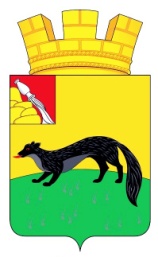 АДМИНИСТРАЦИЯ ГОРОДСКОГО ПОСЕЛЕНИЯ – ГОРОД БОГУЧАРБОГУЧАРСКОГО МУНИЦИПАЛЬНОГО РАЙОНАВОРОНЕЖСКОЙ ОБЛАСТИ ПОСТАНОВЛЕНИЕ от «29» апреля 2022 года  № 161 		                                             г. БогучарОб утверждении отчета об исполнениибюджета городского поселения – город Богучар за  1 квартал  2022 года  В соответствии со статьей  264.2  Бюджетного Кодекса  Российской Федерации, решением Совета народных депутатов городского поселения – город Богучар Богучарского муниципального района Воронежской области от 30.10.2014г. № 338 «Об утверждении  Положения о бюджетном процессе в городском поселении – город Богучар», администрация городского поселения – город Богучар  постановляет:1. Утвердить отчет об исполнении бюджета городского поселения – город Богучар за 1 квартал  2022 года  по доходам в сумме 10 965,1 тыс. рублей, в том числе по собственным доходам 10 234,0 тыс. рублей, по расходам в сумме 14 542,8 тыс. рублей  согласно приложению.2. Контроль за исполнением  настоящего  постановления  оставляю за собой.Глава  администрации городскогопоселения – город Богучар                                                 И.М. Нежельский                                                                                                                                                                        Приложение                                                                                                        к постановлению администрации                                                                                                    городского поселения - город Богучар                                                                                                  от  29.04. 2022  № 161Отчет об исполнении  бюджета городского поселения – город Богучар за 1 квартал  2022  года                                                                                                                                  тыс. рублейНАИМЕНОВАНИЕ  ПОКАЗАТЕЛЕЙУТОЧНЕННЫЙ ПЛАН на 01.04.2022г.ИСПОЛНЕНО на 01.04. 2022г.123Д О Х О Д Ы56 677,010 234,0НАЛОГИ НА ПРИБЫЛЬ, ДОХОДЫ32 855,05 976,8Налог на доходы физических лиц32 855,05 976,8НАЛОГИ НА ТОВАРЫ (РАБОТЫ, УСЛУГИ), РЕАЛИЗУЕМЫЕ НА ТЕРРИТОРИИ РФ1 725,0444,9Акцизы1 725,0444,9НАЛОГИ НА СОВОКУПНЫЙ ДОХОД1 200,0810,5Единый сельскохозяйственный налог1 200,0810,5НАЛОГИ НА ИМУЩЕСТВО19 361,02 116,2Налог на имущество физических лиц5 620,0117,9Земельный налог13 741,01 998,3ДОХОДЫ ОТ ИСПОЛЬЗОВАНИЯ ИМУЩЕСТВА, НАХОДЯЩЕГОСЯ В МУНИЦИПАЛЬНОЙ СОБСТВЕННОСТИ1 536,0278,1Арендная плата за землю1 524,0278,1Прочие поступления от использования имущества, находящегося в собственности городских поселений12,0-ДОХОДЫ ОТ ПРОДАЖИ МАТЕРИАЛЬНЫХ И НЕМАТЕРИАЛЬНЫХ АКТИВОВ552,9Доходы от продажи земельных участков, государственная собственность на которые не разграничена и которые расположены в границах городских поселений552,9ПРОЧИЕ НЕНАЛОГОВЫЕ ДОХОДЫ54,6Прочие неналоговые доходы бюджетов городских поселений54,6БЕЗВОЗМЕЗДНЫЕ ПОСТУПЛЕНИЯ 54 520,8731,1Дотации бюджетам субъектов РФ и муниципальных образований 1 334,3333,6Дотация бюджетам городских поселений на выравнивание бюджетной обеспеченности1 334,3333,6Субсидии бюджетам бюджетной системы Российской Федерации (межбюджетные субсидии)52 749,4397,5Субсидии бюджетам городских поселений на осуществление дорожной деятельности в отношении автомобильных дорог общего пользования, а также капитального ремонта и ремонта дворовых территорий многоквартирных домов, проездов к дворовым территориям многоквартирных домов населенных пунктов (межбюджетные субсидии)35 083,1Субсидии бюджетам городских поселений на реализацию программ формирования современной городской среды6 818,5Прочие субсидии бюджетам городских поселений10 847,8397,5Прочие межбюджетные трансферты, передаваемые бюджетам городских поселений437,1ВСЕГО ДОХОДОВ111 197,810 965,1Р А С Х О Д ЫОБЩЕГОСУДАРСТВЕННЫЕ ВОПРОСЫ26 280,63 329,5НАЦИОНАЛЬНАЯ БЕЗОПАСНОСТЬ И ПРАВООХРАНИТЕЛЬНАЯ ДЕЯТЕЛЬНОСТЬ70,0-НАЦИОНАЛЬНАЯ ЭКОНОМИКА36 808,1-ЖИЛИЩНО-КОММУНАЛЬНОЕ ХОЗЯЙСТВО49 522,610 853,7КУЛЬТУРА И КИНЕМАТОГРАФИЯ1 080,0126,1СОЦИАЛЬНАЯ ПОЛИТИКА3 236,5225,9в т.ч. муниципальные пенсии480,0137,9ФИЗИЧЕСКАЯ КУЛЬТУРА И СПОРТ1 200,07,6ИТОГО РАСХОДОВ118 197,814 542,8РЕЗУЛЬТАТ  ИСПОЛНЕНИЯ БЮДЖЕТА (дефицит/профицит)-7 000,0-3 577,7